П О С Т А Н О В Л Е Н И Е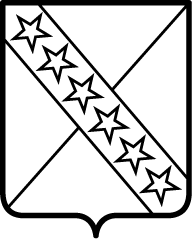 АДМИНИСТРАЦИИ  ПРИАЗОВСКОГО СЕЛЬСКОГО ПОСЕЛЕНИЯПРИМОРСКО-АХТАРСКОГО РАЙОНА       от 04  февраля 2016 года		                                                                    № 23станица ПриазовскаяО внесении изменений в постановлениеадминистрации Приазовского сельского поселенияПриморско-Ахтарского района от 02.07.2015 года                                                             № 156  «Об утверждении административного регламента по предоставлению муниципальной услуги «Выдача специального разрешения на движение по автомобильным дорогам местного значения транспортного средства, осуществляющего перевозки опасных, тяжеловесных и (или) крупногабаритных грузов» на территории Приазовского сельского поселения Приморско-Ахтарского района»В целях приведения административного  регламента в соответствие с действующим законодательством, администрация Приазовского сельского поселения Приморско-Ахтарского района п о с т а н о в л я е т:1. Внести в постановление администрации Приазовского сельского поселения Приморско-Ахтарского района от 02.07.2015 года                                                             № 156«Об утверждении административного регламента по предоставлениюмуниципальной услуги «Выдача специального разрешения на движение по автомобильным дорогам местного значения транспортного средства, осуществляющего перевозки опасных, тяжеловесных и (или) крупногабаритных грузов» на территории Приазовского сельского поселения Приморско-Ахтарского района»  следующие изменения:1.1. Наименование муниципальной услуги читать правильно: «Выдача специального разрешения на движение по автомобильным дорогам местного значения тяжеловесного и (или) крупногабаритного транспортного средства».2. Постановление вступает в силу после его официального обнародования. Глава Приазовского сельского поселения Приморско-Ахтарского района                                                                  Г.Л. ТурЛИСТ СОГЛАСОВАНИЯпроекта постановления администрации Приазовского сельского поселенияПриморско-Ахтарского района  от _________________года  № _____ «О внесении изменений в постановление администрации Приазовского сельского поселения Приморско-Ахтарского района от 02.07.2015 года  № 156  «Об утверждении административного регламента по предоставлению муниципальной услуги «Выдача специального разрешения на движение по автомобильным дорогам местного значения транспортного средства, осуществляющего перевозки опасных, тяжеловесных и (или) крупногабаритных грузов» на территории Приазовского сельского поселения Приморско-Ахтарского района»Проект подготовлен и внесен:ведущий специалист  администрации Приазовского сельского поселения                                           Н.Д. Вовянко  									  _______________Проект согласован:специалист 1 категории администрацииПриазовского сельского поселения 				Е.Н.Чистякова										 _______________